SREDA, 23. 12. Dragi učenec!V tabeli boš našel povezave razlage snovi in svoje naloge, ki so podčrtane. Naloge pa bodo potem starši fotografirali in jih poslali po e-pošti.VREME													OBLAČILA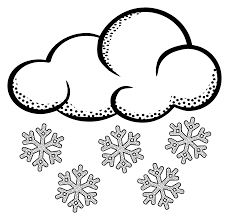 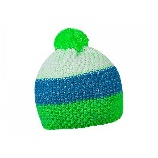 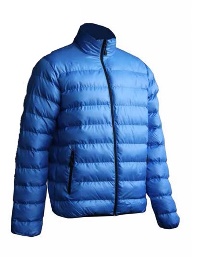 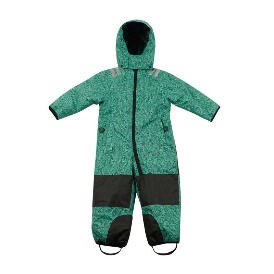 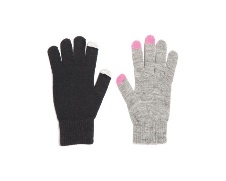 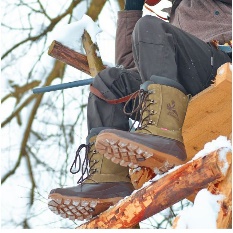 										ŽIVALI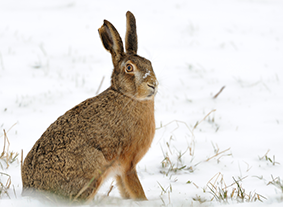 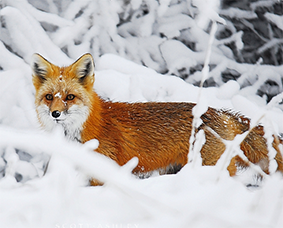 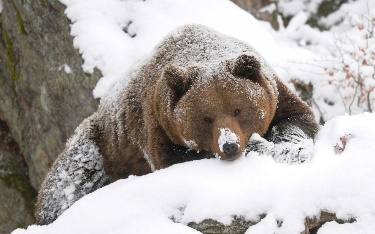 POLH IN JEŽ ZIMO PRESPITA                                                          MEDVED, VEVERICA IN JAZBEC 	                                                                                                               ZIMO PREDREMLJEJO																   ZAJEC, LISICA IN SRNA POZIMI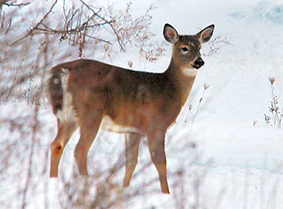 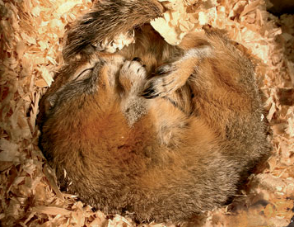 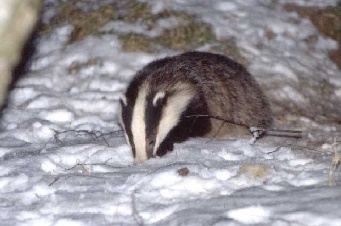 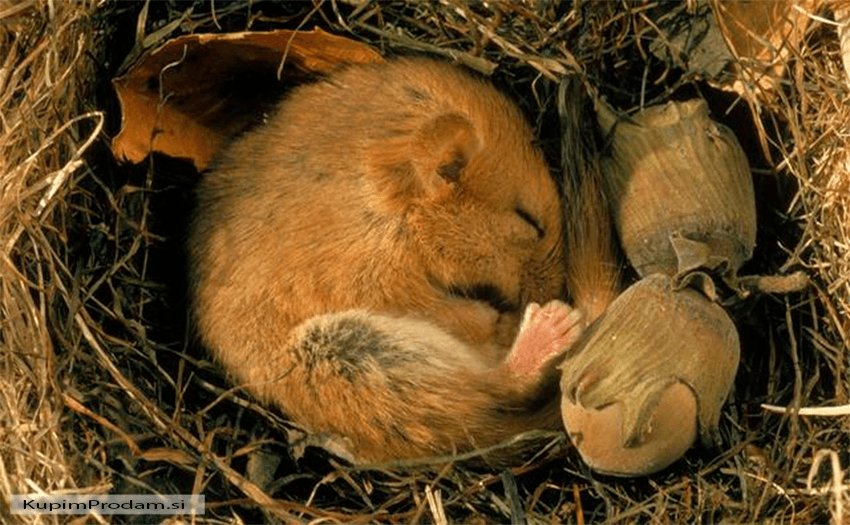                                                                                                                                                                                                          HODIJO NAOKROG IN SI IŠČEJO HRANOPREDMETNAVODILAOPOMBEMATODŠTEVANJE OD 7Najprej k mizi prinesi 7 igrač. 2 igrači odstrani. Kakšen bo račun?7 igrač – 2 igrači = Koliko igrač?Odpri delovni zvezek na strani 82. Oglej si sliko otrok, ki se igrajo. Bilo jih je 7, 2 pa sta padla na tla. Oglej si račun.Spodaj napiši račune in jih izračunaj. Ko so predmeti prečrtani, je znak minus (-).Nadaljuj na strani 83.Pobarvaj kvadratke in zapiši rezultat. Če je račun 7-2, pobarvaš 7 kvadratkov in 2 prečrtaš.Fotografijo opravljenega dela starši pošljejo po e-pošti.SLJMALI TISKANI Z IN ŽOglej si posnetka in sodeluj s prsti:https://www.youtube.com/watch?v=y5VCMSdpV4Ihttps://www.youtube.com/watch?v=gPDfnfeT_hQodpri delovni zvezek na strani 51.reši SAMO z in ž vrstico.Enako narediš na strani 52. nadaljuj z zapisom male tiskane z in ž ter dokončaj vzorčke.Na strani 54 dokončaj okraske in pobarvaj piškotke.Fotografijo opravljenega dela starši pošljejo po e-pošti.SPO ZIMAPod tabelo boš našel miselni vzorec ZIME.Oglej si kakšno je vreme, kaj nosimo pozimi in katere živali zimo prespijo, predremljejo in katere iščejo hrano.Odpri zvezek za SPO, ga postavi v ležeč položaj in boš  SAM prepisal oz. prerisal spodnji miselni vzorec:Na sredino nariši krog in vanj napiši ZIMA,Levo zgoraj napiši VREME, desno OBLAČILA in spodaj ŽIVALIVreme nariši,Oblačila izreži iz reklam,Živali nariši ali izreži sličice.Drži se barv miselnega vzorca.Pri živalih prepiši katere živali zimo prespijo, predremjejo in katere iščejo hrano.Fotografijo opravljenega dela starši pošljejo po e-pošti.GUMBOŽIČNE PESMI S PLESOMOdpri spodnjo povezavo, poslušaj božične pesmi in zraven zapleši!  https://www.youtube.com/watch?v=Uo5iGxX7qPg 